П О С Т А Н О В Л Е Н И Еот 29.08.2019   № 1046г. Майкоп О внесении изменений в Порядок предоставления субсидии в целях финансового обеспечения затрат в связи с выполнением работ по благоустройству дворовых территорий многоквартирных домов на территории муниципального образования «Город Майкоп», утвержденный постановлением Администрации муниципального образования «Город Майкоп» от 06.04.2018 № 438 В соответствии со статьей 78 Бюджетного кодекса Российской Федерации, постановлением Правительства Российской Федерации от 06.09.2016 № 887 «Об общих требованиях к нормативным правовым актам, муниципальным правовым актам, регулирующим предоставление субсидий юридическим лицам (за исключением субсидий государственным (муниципальным) учреждениям), индивидуальным предпринимателям, а также физическим лицам - производителям товаров, работ, услуг», постановлением Правительства Российской Федерации от 10.02.2017 № 169 «Об утверждении Правил предоставления и распределения субсидий из федерального бюджета бюджетам субъектов Российской Федерации на поддержку государственных программ субъектов Российской Федерации и муниципальных программ формирования современной городской среды», муниципальной программой «Формирование современной городской среды в муниципальном образовании «Город Майкоп» на 2018-2024 годы», утвержденной постановлением Администрации муниципального образования «Город Майкоп» от 04.12.2017 № 1460, п о с т а н о в л я ю:1. Внести в Порядок предоставления субсидии в целях финансового обеспечения затрат в связи с выполнением работ по благоустройству дворовых территорий многоквартирных домов на территории муниципального образования «Город Майкоп», утвержденный постановлением Администрации муниципального образования «Город Майкоп» от 06.04.2018 № 438 (в редакции постановлений Администрации муниципального образования «Город Майкоп» от 27.08.2018 № 1076, от 26.04.2019 № 531, от 25.06.2019 № 775, от 26.06.2019 № 786), следующие изменения:1.1. Изложить пункт 3.1. раздела 3 «Требования к отчетности» в следующей редакции: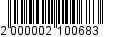 «3.1. Получатель субсидии предоставляет в МКУ «Благоустройство» ежемесячно в течение первых пяти рабочих дней, следующих за отчетным месяцем:3.1.1. отчёт о выполненных работах и о расходовании предоставленной субсидии по форме согласно Приложению № 2 к настоящему Порядку с приложением следующих документов:а) акт о приемке выполненных работ по форме КС-2, б) справка о стоимости выполненных работ и затрат по форме КС-3;в) исполнительная документация.3.1.2. отчет о достигнутых стоимостных показателях по форме согласно Приложению № 4 к настоящему Порядку;3.1.3. ведомость объемов выполненных работ по форме согласно Приложению № 5 к настоящему Порядку;3.1.4. отчет о достигнутых показателях по форме согласно Приложению № 6 к настоящему Порядку.».1.2. Изложить Приложение № 2 в следующей редакции:«Приложение № 2к Порядку предоставления субсидии в целях финансового обеспечения затрат в связи с выполнением работ по благоустройству дворовых территорий многоквартирных домов на территории муниципального образования «Город Майкоп» ОТЧЕТо выполненных работах и о расходовании предоставленной субсидии в целях финансового обеспечения затрат в связи с выполнением работ по благоустройству дворовых территорий многоквартирных домов на территории муниципального образования «Город Майкоп»за ____________месяц 20____годаПриложение:- акт о приемке выполненных работ по форме КС-2,- справка о стоимости выполненных работ форма КС-3- исполнительная документацияПолучатель субсидии: ___________________   (ФИО)СОГЛАСОВАНО: специалистом МКУ «Благоустройство»:     ____________________ (ФИО)                     ».1.3. Изложить Приложение № 4 в следующей редакции:«Приложение №4 к Порядку предоставления субсидии в целях финансового обеспечения затрат в связи с выполнением работ по благоустройству дворовых территорий многоквартирных домов на территории муниципального образования «Город Майкоп» ОТЧЕТо достигнутых стоимостных показателях Получатель субсидии:       ___________________   (ФИО)СОГЛАСОВАНО: специалистом МКУ «Благоустройство»:                                                  ___________________  (ФИО)             ».1.4. Дополнить Приложением № 5 в следующей редакции:«Приложение № 5к Порядку предоставления субсидии в целях финансового обеспечения затрат в связи с выполнением работ по благоустройству дворовых территорий многоквартирных домов на территории муниципального образования «Город Майкоп» Ведомость объемов выполненных работВыполнение работ по благоустройству дворовых территорий многоквартирных жилых домов, проездов к дворовым территориям многоквартирных жилых домов на территории муниципального образования «Город Майкоп» Республики Адыгеяза __________ месяц 20__ года___________________________________________________________(адрес дворовой территории)Приложение: Исполнительная схема.Получатель субсидии ___________________________Специалист МКУ «Благоустройство МО «Город Майкоп», осуществляющий строительный контроль ___________________________Лицо, уполномоченное действовать от имени собственников помещений в многоквартирном доме:__________________________________________________(ФИО)».1.5. Дополнить Приложением № 6 в следующей редакции:«Приложение № 6к Порядку предоставления субсидии в целях финансового обеспечения затрат в связи с выполнением работ по благоустройству дворовых территорий многоквартирных домов на территории муниципального образования «Город Майкоп» ОТЧЕТо достигнутых показателях за ___________ месяц 20____г.Получатель субсидии:   _______________________________   (ФИО)СОГЛАСОВАНО:специалистами МКУ «Благоустройство»:___________________________________________________  (ФИО)».2. Опубликовать настоящее постановление в газете «Майкопские новости» и разместить на официальном сайте Администрации муниципального образования «Город Майкоп». 3. Постановление «О внесении изменений в Порядок предоставления субсидии в целях финансового обеспечения затрат в связи с выполнением работ по благоустройству дворовых территорий многоквартирных домов на территории муниципального образования «Город Майкоп», утвержденный постановлением Администрации муниципального образования «Город Майкоп» от 06.04.2018 № 438» вступает в силу со дня его официального опубликования.Глава муниципального образования «Город Майкоп»                                                                                 А.Л. ГетмановАдминистрация муниципального образования «Город Майкоп»Республики Адыгея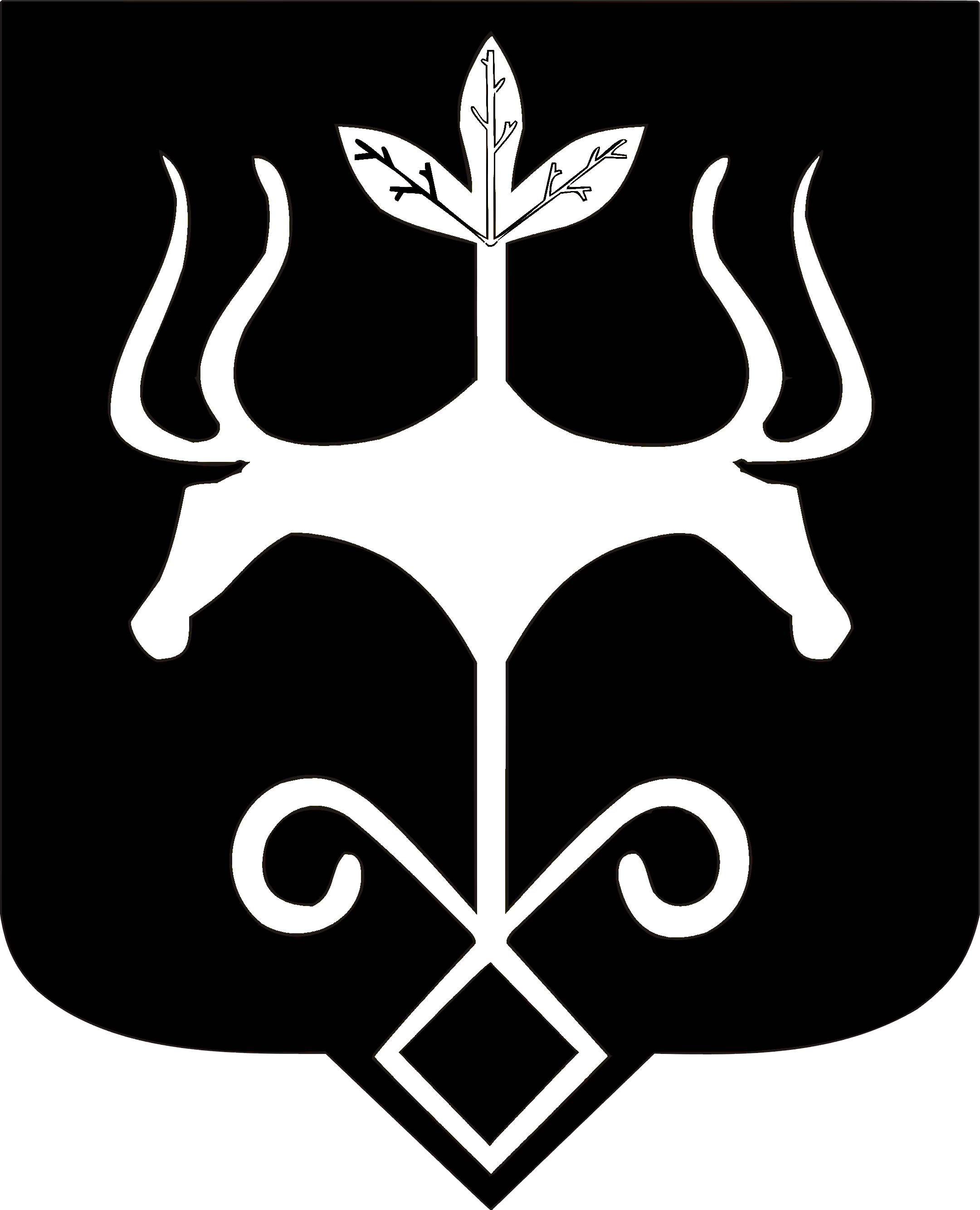 Адыгэ Республикэммуниципальнэ образованиеу«Къалэу Мыекъуапэ» и Администрацие№ п/пНаименование показателейОтчётный месяцИтого нарастающим итогом с начала года1Остаток субсидии на начало месяца (года), руб2Размер субсидии, предоставленной из муниципального бюджета в отчетном месяце, руб3Выполнено работ по адресам дворовых территорий, всего руб.в том числе:По адресу:ремонт дворовых проездовобеспечение освещения дворовых территорийустановка скамеекустановка урн для мусораобустройство контейнерных площадок для сбора твердых коммунальных отходов, в том числе раздельногомалые архитектурные формыоборудование автомобильных парковокозеленение территории.По адресу:ремонт дворовых проездовобеспечение освещения дворовых территорийустановка скамеекустановка урн для мусораобустройство контейнерных площадок для сбора твердых коммунальных отходов, в том числе раздельногомалые архитектурные формыоборудование автомобильных парковокозеленение территории.4Выполнение графика выполнения работ, %5Штрафные санкции, в % 6Штрафные санкции, в руб.7Остаток субсидии на конец месяца (стр.1+стр.2-стр.3-стр.6)Наименование показателейСтоимость работ, запланированных графиком выполнения работ, руб.Стоимость работ фактически выполненных, руб.123Адрес проведения работ, в том числе по направлениям:ремонт дворовых проездовобеспечение освещения дворовых территорийустановка скамеекустановка урн для мусораобустройство контейнерных площадок для сбора твердых коммунальных отходов, в том числе раздельногомалые архитектурные формыоборудование автомобильных парковокозеленение территории.ИтогоАдрес проведения работ, в том числе по направлениям:ремонт дворовых проездовобеспечение освещения дворовых территорийустановка скамеекустановка урн для мусораобустройство контейнерных площадок для сбора твердых коммунальных отходов, в том числе раздельногомалые архитектурные формыоборудование автомобильных парковокозеленение территории.ИтогоВсего% выполнения работ (графа 3/графу 2*100%)№ п/пНаименованиеЕдиница измеренияКоличество1234Наименование показателейВид и объем установлен-ного оборудова-ния (шт., кв.м)Площадь дворовых территорий МКД, на которых выполнены мероприятия по повышению благоустройства (кв.м)Объем работ, запланиро-ванных графиком выполне-ния работОбъем работ фактически выполнен-ных12345Адрес проведения работ, в том числе по направлениям:ремонт дворовых проездовобеспечение освещения дворовых территорийустановка скамеекустановка урн для мусораобустройство контейнерных площадок для сбора твердых коммунальных отходов, в том числе раздельногомалые архитектурные формыоборудование автомобильных парковокозеленение территории.ИтогоАдрес проведения работ, в том числе по направлениям:ремонт дворовых проездовобеспечение освещения дворовых территорийустановка скамеекустановка урн для мусораобустройство контейнерных площадок для сбора твердых коммунальных отходов, в том числе раздельногомалые архитектурные формыоборудование автомобильных парковокозеленение территории.ИтогоВсего